ALLEGATI al C.U. N. 68 del 3 Giugno 2021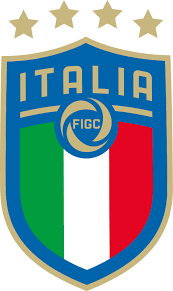 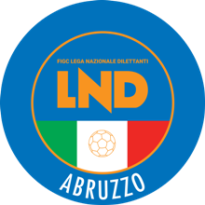 STAGIONE SPORTIVA 2020/2021N.B. GLI ALLEGATI IN OGGETTO FANNO PARTE INTEGRANTE DEL C.U.N. 68 DEL 3 GIUGNO 2021I PRESENTI CALENDARI SONO DI PROPRIETA' RISERVATA DEL COMITATO REGIONALE ABRUZZO, PER LA LORO RIPRODUZIONE, A QUALSIASI TITOLO, E' NECESSARIA L'AUTORIZZAZIONE PREVENTIVA DEL COMITATO STESSO                                                   ************************************************************************                                                   *                                                                      *                                                   *   TORNEO UNDER 19                      GIRONE:   A                   *                                                   *                                                                      *                                                   ************************************************************************.--------------------------------------------------------------.   .--------------------------------------------------------------.| ANDATA:  7/06/21 |                       | RITORNO:          |   | ANDATA: 21/06/21 |                       | RITORNO:          || ORE...: 18:00    |   1  G I O R N A T A  | ORE....:          |   | ORE...: 18:00    |  6  G I O R N A T A   | ORE....:          ||--------------------------------------------------------------|   |--------------------------------------------------------------|| FATER ANGELINI ABRUZZO       -  SAMBUCETO CALCIO             |   |  FATER ANGELINI ABRUZZO       -  MANOPPELLO ARABONA          || IL DELFINO FLACCO PORTO      -  VILLA 2015                   |   |  RIVER CHIETI 65              -  NUOVA SANTEGIDIESE 1948     || MANOPPELLO ARABONA           -  UNION FOSSACESIA CALCIO      |   |  SAMBUCETO CALCIO             -  VILLA 2015                  || RIVER CHIETI 65              -  2000 CALCIO ACQUAESAPONE     |   |       Riposa................  -  IL DELFINO FLACCO PORTO     ||      Riposa................  -  NUOVA SANTEGIDIESE 1948      |   |  2000 CALCIO ACQUAESAPONE     -  UNION FOSSACESIA CALCIO     |.--------------------------------------------------------------.   .--------------------------------------------------------------.| ANDATA:  9/06/21 |                       | RITORNO:          |   | ANDATA: 26/06/21 |                       | RITORNO:          || ORE...: 18:00    |   2  G I O R N A T A  | ORE....:          |   | ORE...: 18:00    |  7  G I O R N A T A   | ORE....:          ||--------------------------------------------------------------|   |--------------------------------------------------------------|| SAMBUCETO CALCIO             -  IL DELFINO FLACCO PORTO      |   |  MANOPPELLO ARABONA           -  IL DELFINO FLACCO PORTO     || UNION FOSSACESIA CALCIO      -  NUOVA SANTEGIDIESE 1948      |   |  NUOVA SANTEGIDIESE 1948      -  FATER ANGELINI ABRUZZO      || VILLA 2015                   -  MANOPPELLO ARABONA           |   |  UNION FOSSACESIA CALCIO      -  RIVER CHIETI 65             ||      Riposa................  -  RIVER CHIETI 65              |   |  VILLA 2015                   -  2000 CALCIO ACQUAESAPONE    || 2000 CALCIO ACQUAESAPONE     -  FATER ANGELINI ABRUZZO       |   |       Riposa................  -  SAMBUCETO CALCIO            |.--------------------------------------------------------------.   .--------------------------------------------------------------.| ANDATA: 12/06/21 |                       | RITORNO:          |   | ANDATA: 28/06/21 |                       | RITORNO:          || ORE...: 18:00    |   3  G I O R N A T A  | ORE....:          |   | ORE...: 18:00    |  8  G I O R N A T A   | ORE....:          ||--------------------------------------------------------------|   |--------------------------------------------------------------|| FATER ANGELINI ABRUZZO       -  RIVER CHIETI 65              |   |  FATER ANGELINI ABRUZZO       -  UNION FOSSACESIA CALCIO     || IL DELFINO FLACCO PORTO      -  2000 CALCIO ACQUAESAPONE     |   |  IL DELFINO FLACCO PORTO      -  NUOVA SANTEGIDIESE 1948     || MANOPPELLO ARABONA           -  SAMBUCETO CALCIO             |   |  RIVER CHIETI 65              -  VILLA 2015                  || NUOVA SANTEGIDIESE 1948      -  VILLA 2015                   |   |       Riposa................  -  MANOPPELLO ARABONA          ||      Riposa................  -  UNION FOSSACESIA CALCIO      |   |  2000 CALCIO ACQUAESAPONE     -  SAMBUCETO CALCIO            |.--------------------------------------------------------------.   .--------------------------------------------------------------.| ANDATA: 14/06/21 |                       | RITORNO:          |   | ANDATA: 30/06/21 |                       | RITORNO:          || ORE...: 18:00    |   4  G I O R N A T A  | ORE....:          |   | ORE...: 18:00    |  9  G I O R N A T A   | ORE....:          ||--------------------------------------------------------------|   |--------------------------------------------------------------|| RIVER CHIETI 65              -  IL DELFINO FLACCO PORTO      |   |  NUOVA SANTEGIDIESE 1948      -  MANOPPELLO ARABONA          || SAMBUCETO CALCIO             -  NUOVA SANTEGIDIESE 1948      |   |  SAMBUCETO CALCIO             -  RIVER CHIETI 65             || VILLA 2015                   -  UNION FOSSACESIA CALCIO      |   |  UNION FOSSACESIA CALCIO      -  IL DELFINO FLACCO PORTO     ||      Riposa................  -  FATER ANGELINI ABRUZZO       |   |  VILLA 2015                   -  FATER ANGELINI ABRUZZO      || 2000 CALCIO ACQUAESAPONE     -  MANOPPELLO ARABONA           |   |       Riposa................  -  2000 CALCIO ACQUAESAPONE    |.--------------------------------------------------------------.   .--------------------------------------------------------------.| ANDATA: 19/06/21 |                       | RITORNO:          || ORE...: 18:00    |   5  G I O R N A T A  | ORE....:          ||--------------------------------------------------------------|| IL DELFINO FLACCO PORTO      -  FATER ANGELINI ABRUZZO       || MANOPPELLO ARABONA           -  RIVER CHIETI 65              || NUOVA SANTEGIDIESE 1948      -  2000 CALCIO ACQUAESAPONE     || UNION FOSSACESIA CALCIO      -  SAMBUCETO CALCIO             ||      Riposa................  -  VILLA 2015                   ||--------------------------------------------------------------|*---------------------------*                                                     *-----------------------------------*|                   |       **   E L E N C O     C A M P I     D A    G I O C O  **                                   || COMITATO          |                                                                                                 || ABRUZZO           |       **    TORNEO UNDER 19                    GIRONE:   A                                      ||---------------------------------------------------------------------------------------------------------------------| -------------------------------------------------| SOCIETA'                             | CAMPO| DENOMINAZIONE CAMPO             LOCALITA' CAMPO               |  ORA  | INDIRIZZO                        TELEFONO       ||--------------------------------------|------|---------------------------------------------------------------|-------| -------------------------------------------------|                                      |      |                                                               |       || FATER ANGELINI ABRUZZO               |  556 | "R.FEBO" EX GESUITI             PESCARA                       |       | V.MAESTRI DEL LAVORO D'ITALIA  |      4170841   ||                                      |      |                                                               |       |                                |                || IL DELFINO FLACCO PORTO              |  487 | PESCARA"SAN MARCO"              PESCARA                       |       | VIA SAN MARCO SNC              | 085  4313971   ||                                      |      |                                                               |       |                                |                || MANOPPELLO ARABONA                   |  133 | MANOPPELLO PAESE R RESTINETTI   MANOPPELLO                    |       | C. DA TRATTURO                 |                ||                                      |      |                                                               |       |                                |                || RIVER CHIETI 65                      |   18 | CHIETI SCALO "CELDIT"           CHIETI SCALO                  |       | VIA PESCARA                    | 0871 562825    ||                                      |      |                                                               |       |                                |                || SAMBUCETO CALCIO                     |  695 | SAMBUCETO CAMPO 1 CITT.SPORT    SAMBUCETO                     |       | VIA CIAFARDA                   | 348  8820245   ||                                      |      |                                                               |       |                                |                || UNION FOSSACESIA CALCIO              |  486 | LANCIANO "MEMMO" VIA G.ROSATO   LANCIANO                      |       | VIA G.ROSATO 30                | 348  5829771   ||                                      |      |                                                               |       |                                |                || VILLA 2015                           |  144 | FRANCAVILLA ANTISTADIO          FRANCAVILLA AL MARE           |       | VIALE NETTUNO -VALLE ANZUCA    | 085            ||                                      |      |                                                               |       |                                |                || 2000 CALCIO ACQUAESAPONE             |   45 | MONTESILVANO"G. SPEZIALE"       MONTESILVANO                  |       | VIA UGO FOSCOLO                |                ||                                      |      |                                                               |       |                                |                || NUOVA SANTEGIDIESE 1948              |  743 | SANT'EGIDIO A.V.SECONDARIO EA   SANT'EGIDIO ALLA VIBRATA      |       | VIA G.D'ANNUNZIO               | 3457 TE        ||                                      |      |                                                               |       |                                |                ||--------------------------------------|------|---------------------------------------------------------------|-------| -------------------------------------------------